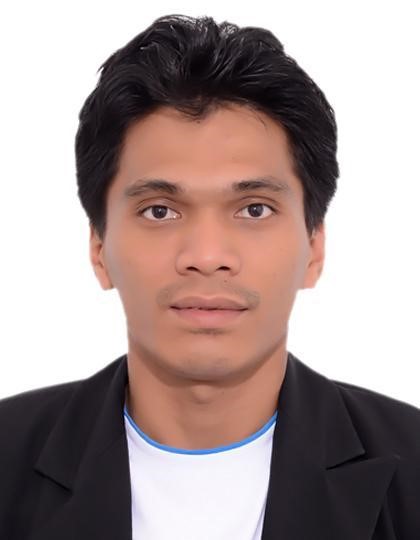 FRANCISCO C/o-CELLPHONE # +971501685421Email Francisco.378701@2freemail.com POSITION DESIRE                          :INDUSTRIAL ELECTRICIANWORKING EXPERIENCE:COMPANY				                   : AL HASA AUTOMATIC BAKERYAH GROUP OF COMPANYKingdom of Saudi ArabiaPOSITION				                  : Industrial ElectricianJANUARY 31, 2012 up to FEBRUARY 10, 2018DUTIES AND RESPONSIBILITIES:Responsible for machine repairs, trouble shooting and modifying industrial equipment specifically in the field of electrical.Performs replacement diagnosed faulty electrical element of machine including electric motors, relays, sensors, switches, lighting, pneumatic, hydraulic, silo system, frequency inverter, PLC, and facility system.Conducting electrical wiring installation, control panel, motor control, main feeder, lighting, fire alarm, outlet and pertinent related in industrial control and building wiring.Conducting preventive maintenance of packaging machine, mixer machine, fryer machine, sheeter machine, oven machine, depositor machine, crepe machine, samboosa machine, clipping machine and other machines use in production process.Study and interpret electrical wiring diagrams.Performs 5’S in the area of responsibility.COMPANY  : C. ALCANTARA & SON'S INC.Km.7 Lanang, Davao CityPOSITION                                                  	:Industrial ElectricianApril 11, 2008 to May 19, 2010DUTIES AND RESPONSIBILITIES:Responsible for the electrical maintenance and troubleshooting Electro mechanical equipment.Conducting wiring installation of electrical control, motor control, feeder and breakers.Conducting electrical installation and pertinent related in building wiring.Conducting preventive maintenance, prepare job order and all pertinent matters related into machine maintenance.Conducting preventive maintenance of cyclone and bag house, bag filter replacement and repair of bag filter units and parts.Disassemble and assembly of induction motor, DC motor to check bearing.Conducting preventive maintenance and repair of HI-SCREW compressor.Telephone line trouble shooting.Performs all works which involves electrical system and wiring in industrial maintenance.COMPANY                                 : C.ALCANTARA & SON'S INC.Km.7, Lanang Davao CityPOSITION                                                          : OJT ELECTRICIAN/PROBISIONARYNovember 10, 2007 to February 25, 2010DUTIES AND RESPONSIBILITIES:Troubleshooting electro mechanical equipmentWiring Installation (lightings & industrial controller)Servicing of induction motorEDUCATIONAL BACKGROUND:College                                      : UNIVERSITY OF SOUTHERN MINDANAODiploma of Technology Major in ElectricalSudapinKidapawan CityHIGH SCHOOL                                                           NOTRE DAME OF MAGPETMagpet, CotabatoELEMENTARY                          : SALLAB ELEMENTARY SCHOOLSallabMagpetCotabatoPERSONAL DATA:Age                                                                   : 30 years oldDate of Birth                                                   : March 9, 1987Place of Birth                                                  : SallabMagpetCotabatoGender                                                             : MaleCivil Status                                                       : MarriedCitizenship                                                       : FilipinoReligion                                                            : Roman CatholicHeight                                                               : 5’6Weight                                                              : 65 kg's.Language spoken          	  : English, Tagalog, Visayan, Basic ArabicSPECIAL SKILLS:Industrial Electrician / MechanicHave knowledge in studying the Electrical drawing and troubles shootingKnowledge of electrical theoryKnowledge of electrical legislation, code, and standards of practiceKnowledge of safety procedures and first aidHave knowledge in weldingWilling to extend overtimeTeam workCERTIFICATE:MECHATRONICS SERVICING NC 3March 31, 2011Technical Education and Skills Development AuthorityTRAINING AND SEMINARS:Advance Electrical and Mechanical Safety        : Saudi Global InstituteSaudi ArabiaMay 31, to June 4, 2015CPR & Basic First Aid                                              : Saudi Global InstituteSaudi ArabiaFebruary 24, 2015TPM (Total Productive Maintenance)                : C. Alcantara& Son's inc.Km.7 Lanang Davao CityJuly 12, 2010July 25, 2010